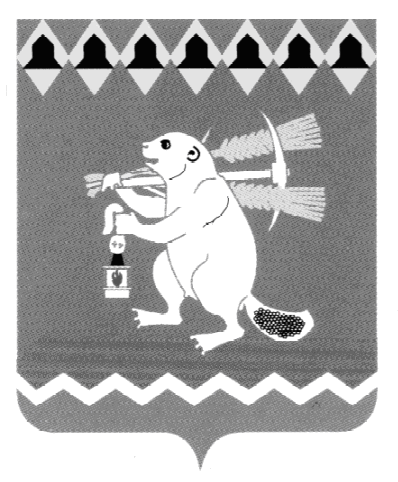 Администрация Артемовского городского округа ПОСТАНОВЛЕНИЕот 16.03.2020                                                                                        № 268-ПАО введении ограничительных мероприятий по гриппу и острым респираторным   заболеваниям  на территории Артемовского городского округаНа территории Артемовского городского округа с 01.03.2020 по 08.03.2020 среди населения зарегистрировано 502 случая заболеваний острыми респираторными заболеваниями, показатель заболеваемости составил 946,0 на 100 тысяч населения. Данный показатель превышает недельный пороговый уровень заболеваемости ОРЗ и гриппом среди совокупного населения на 49,0 %.Эпидемическое распространение заболеваемости ОРЗ в возрастной группе от 3 до 6 лет  составляет 119 случаев (показатель 4506 на 100 тысяч населения), что в 2 раза выше предыдущей недели.    С целью ограничения эпидемического распространения заболеваемости острыми респираторными заболеваниями (в том числе гриппом, вызванным новым подтипом), характеризующимися тяжелым течением, тенденцией к быстрому распространению и представляющему   опасность  для  населения Артемовского городского округа, руководствуясь статьей 31 Федерального закона от 30 марта 1999 года № 52-ФЗ «О санитарно-эпидемиологическом благополучии населения», санитарными правилами  СП 3.1.2.3117-13» «Профилактика гриппа и других острых респираторных вирусных инфекций»,  принимая во внимание предложение главного государственного санитарного врача в городе Алапаевск, Алапаевском, Артемовском и  Режевском районах о введении     ограничительных     мероприятий    (карантина)    на    территории Артемовского городского округа (письмо от 10.03.2020 № 66-02-01/19-1158-2020), руководствуясь   статьями 30, 31 Устава Артемовского городского округа,ПОСТАНОВЛЯЮ:          1. Ввести с 16.03.2020 на территории Артемовского городского округа ограничительные мероприятия по гриппу и острым респираторным заболеваниям (далее-ОРЗ).2. Заместителю главы Администрации Артемовского городского округа по социальным вопросам Говорухину К.Г.:2.1. организовать контроль за проведением санитарно-противоэпидеми-ческих мероприятий, направленных на предупреждение эпидемического распространения гриппа и ОРЗ;2.2. организовать широкое информирование населения о мерах личной и общественной профилактики гриппа и ОРЗ, о наличии препаратов и средств индивидуальной защиты в аптечных учреждениях.3. Управлению образования Артемовского городского округа (Багдасарян Н.В.) с 16.03.2020:3.1. приостановить образовательный процесс в отдельных группах, классах образовательных организаций при отсутствии по причине заболеваемости ОРЗ более 20 % детей в классах, группах и организации в целом – при отсутствии 30 % и более от численности обучающихся образовательных организаций;3.2. в муниципальные образовательные организации не допускать лиц, не привитых против гриппа, в том числе по медицинским показаниям, а также не имеющих медицинских документов, подтверждающих проведение вакцинопрофилактики гриппа;3.3. приостановить проведение в закрытых помещениях массовых развлекательных и спортивных мероприятий;3.4. организовать в образовательных организациях контроль за проведением санитарно-противоэпидемических (профилактических) мероприятий, направленных на предупреждение эпидемического распространения гриппа и ОРЗ.4. Отделу по работе с детьми и молодежью Администрации Артемовского городского округа (Лесовских Н.П.), Управлению культуры Администрации Артемовского   городского   округа  (Сахарова Е.Б.),  отделу по   физической культуре и спорту Администрации Артемовского городского  округа (Скутина А.Б.) приостановить с 16.03.2020 проведение в закрытых помещениях культурно-массовых и спортивных мероприятий.          5. Рекомендовать руководителям организаций независимо от организационно-правовой формы:5.1. обеспечить сотрудников средствами неспецифической профилактики гриппа, в том числе лицевыми масками, организовать с 16.03.2020 соблюдение во всех учреждениях, предприятиях и организациях Артемовского городского округа «масочного режима»;5.2. приостановить проведение в закрытых помещениях массовых и спортивных мероприятий.6. Главному редактору газеты «Артемовский рабочий» Татариновой К.Б. регулярно  освещать вопросы о необходимости и эффективности личной и общественной профилактики гриппа и ОРЗ в газете «Артемовский рабочий».          7. Постановление опубликовать в газете «Артемовский рабочий», разместить на Официальном портале правовой информации Артемовского городского округа (http://www.артемовский-право.рф), официальном сайте Артемовского городского округа в информационно-телекоммуникационной сети «Интернет».         8. Контроль за исполнением постановления возложить на заместителя главы Администрации Артемовского городского округа по социальным вопросам Говорухина К.Г.Глава Артемовского городского округа                                    А.В. Самочернов